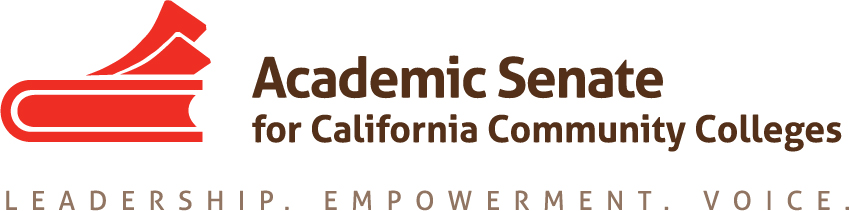 ASCCC ONLINE EDUCATION COMMITTEEMarch 31, 2021 – 10-11:30amJoin Zoom Meetinghttps://laccd.zoom.us/j/95379648668?pwd=RmF0WjZTUUhnc3AzMDhQdFpOazBPdz09Meeting ID: 953 7964 8668Passcode: 419583MinutesCall to Order @ 10:02amRobert StewartMichelle Pacansky-BrockDan BarnettJamie AlonzoKandace KnudsonRosemary NurreTina RamseyDylan AltmanAdoption of the AgendaRosemary Nurre Adopted & Dan Barnett SecondedApproval of MinutesFrom February 26, 2021Adopted with Amendments.- Dan Barnett & Rosemary Nurre SecondedAction ItemsResolutions being considered for PlenaryPotential Resolutions for the Spring 2021 Plenary Session?Concerns for any resolutions going to Spring Plenary?Plenary- Resolution 9.01/9.02- Ethnic Studies Classes for Online Format- Might Suggest the use of the Peralta Rubric to meet equity; however, the ethnic studies faculty should take the lead in creating curriculum, as they are the experts.9.03: Teaching Modalities Should be in Faculty Purview 9.05 Anti-Racism11.01 S21- Urge the Release of Distance Education Guidelines and Related Compendium of Effective Distance Education Practices6.05 S21- Aligning Attendance Accounting for Asynchronous Credit Distance Education Courses with Synchronous Credit Distance Education CoursesProblem: Synchronous Vs Asynchronous Funding IssueSolution: Asynchronous be funded by Contact hours to make it more equitable.Issue: Trickle down effects: however, how do we qualify contact hours? Look to see if there is a Rostrum Article on the topic; if not, we will write one for Rostrum Summer ’21 13.01 S21 Institutionalizing Open Educational ResourcesAssist Local Senates in inserting OER Practes for CollegesPositive move towards accessibilityHowever, it does take a lot of individual time to design each course.Resolution: Highlight the Concerns of Online Proctoring, the way they impact Student Groups & Encourage alternative assessment mattersWill Write a Rostrum Article/White Paper:Article about Online Proctoring IssuesFunding is set to expire for Proctorio & OTC is ending relationship with ProctorioEquity IssuesPrivacy issuesPushback from students, departments, and Instructors for using ProctorioThird Party Proctoring SFSUKandace will be a contact for the ResolutionAssigned TasksRostrum ArticlesSubmitted for March 8, 2021 – Status Unknown                                                                             Charge of the Committee - The committee has already inserted equity into the charge.   (need to revisit this to consider if the charge can be intentional in indicating on how the tenants of Guided Pathways is being address through the work of the committee). Keep as amended from SeptemberDiscussion ItemsDEETAC Update-n/aCVC Update- Jamie Alonzo Updates at CVChttps://cvc.edu/exchange-implementation-board/ https://cvc.edu/cte-landing/ CTE Funding for Curating Resourceshttps://cvc.edu/adt/ https://cvc.edu/online-certificates-of-achievement/Some funding for Local POCR is drying up, but can use Pandemic Funds(CARES Funds, etc.) to supplement fundingCould Write Joint Rostrum Article about Increasing Efficacy on Online Education by using Pandemic funds for Local POCR, Course Design, & Accessibility Services In the final Stages of Guidelines for Adopting Course Alignments @ ONEOnline Education Committee Concerns – How can this committee currently assist the field?Future Action ItemsASCCC Strategic Plan – Review the strategic plan for areas this committee should be implementing within our work)Committee Priorities- TBD (Recommended by the 2019-2020 Online Education Committee)Resolution 07.01 S14 : Explore Participation in SARA for DE Offerings (High)Stay aware of the status of the DE Guidelines (DEETAC/CCCCO) Consider requesting a representative from the SSCCC (was requested in 2019-2020, but did not receive an appointment)Consider including faculty representatives on committee: accessibility specialist, DEETAC, Calbright AND invite CVC-OEI representatives to meetings, when appropriateOnline Education— Outstanding Faculty/Course Recognition: The Executive Committee discussed recognizing faculty and online courses in partnership with CVC-OEI, including the nomination process, selection process, and various forms of recognition such as opportunities to host webinars, faculty spotlights, and showcases. The Online Education and Standards and Practices Committees will consider developing a means to recognize outstanding online education faculty and courses. Address fully online pathways with CVC-OEI (particularly in light of COVD 19)Ongoing professional development:DE Guidelines (when approved/ready for dissemination)CVC-OEI POCR changes/updatesAnnouncementsASCCC EVENTS: ASCCC Spring Plenary Session – April 15-17, 2021ASCCC Career Noncredit Education Institute – April 30, 2021ASCCC Faculty Leadership Institute – June 17-19, 2021Other ASCCC Committee Reports- TBDResources:Ensuring an Effective Online Program: A Faculty Perspective (spring 2018)Distance Education Guidelines – Still Under Review by CCCCOCVC-OEI Course Design RubricOnline Education Committee Google DriveAdjournment @ 11:33amNext Meeting: April 2021 – TBAStatus of Previous Action ItemsIn Progress Charge of the Committee - The committee has already inserted equity into the charge. (need to revisit this to consider if the charge can be intentional in indicating on how the tenants of Guided Pathways is being address through the work of the committee). Review of pertinent Resolutions for Spring 2021 PlenaryResolution for “Equity Issues of Online Proctoring”Write White Paper And/Or Rostrum Article on “Equity Issues of Online Proctoring”CompletedUpdated the Committee Charge, need to go to Exec; (need to revisit this to consider if the charge can be intentional on how the tenants of Guided Pathways is being address through the work of the committee)Submitted resolution for Fall Plenary concerning resources for lab-based/hard to convert courses; resolution went to Area C with Dylan Altman as contact. The resolution was forwarded by Area C to the Fall 2020 Plenary where it was adopted with the consent calendar. There was an initial amendment request but the author of the revision retracted the amendment. Resolution 12.01 F20  can be found here: https://www.asccc.org/resolutions/increased-support-lab-based-and-hard-convert-courses-during-emergenciesConsulted with Don Gauthier on Resolution 09.03 S13 : Conditions of Enrollment for Online Instruction (High Priority). The committee decided to forward the resolution to TASSC as a student support services issue, as it has been determined that the result of pursing this resolution as intended would increase equity barriers.Spoke with Jory from CVC and he will be replacing Bob Nash with Jaime Alonzo and Michelle Pacansky-Brock as representatives to attend our committee meetings.Fall 2020 Plenary Breakout addressed Resolution 09.03 F18 : Local Adoption of the California Virtual Campus Online Education Initiative Course Design RubricRostrum Article that addresses Resolution 09.03 F18 : Local Adoption of the California Virtual Campus Online Education Initiative Course Design RubricAdded the concept of Equity to the OEC Charge